Поезії учнівЖила, цвіла наша Вкраїна,Не знала горя і біди,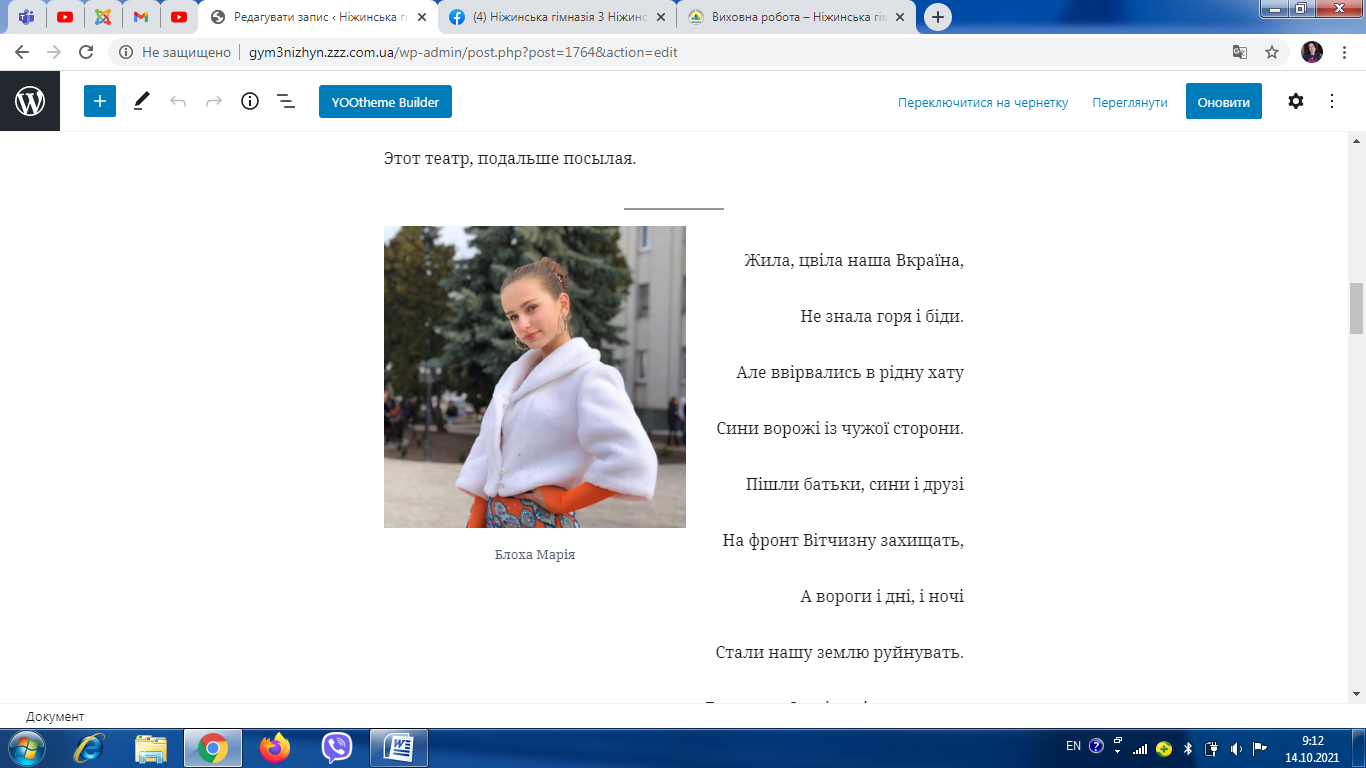 Але ввірвались в рідну хатуСини ворожі із чужої сторони.Пішли батьки, сини і друзіНа фронт Вітчизну захищать.А вороги і дні, і ночіСтали нашу землю руйнувать.Летять на Сході кулі та гранати, А хлопці наші служать, хай там що…Плаче мати від сина втрати,Плачуть рідні, плачуть земляки…Побито все ущент…Надовго всі запам’ятають цей момент.Момент, коли усюди біль…Усюди траур, бій на Сході…Ми просимо в Бога миру на землі.Батьки й сини, вертайтеся живі!_______________________Війна іде…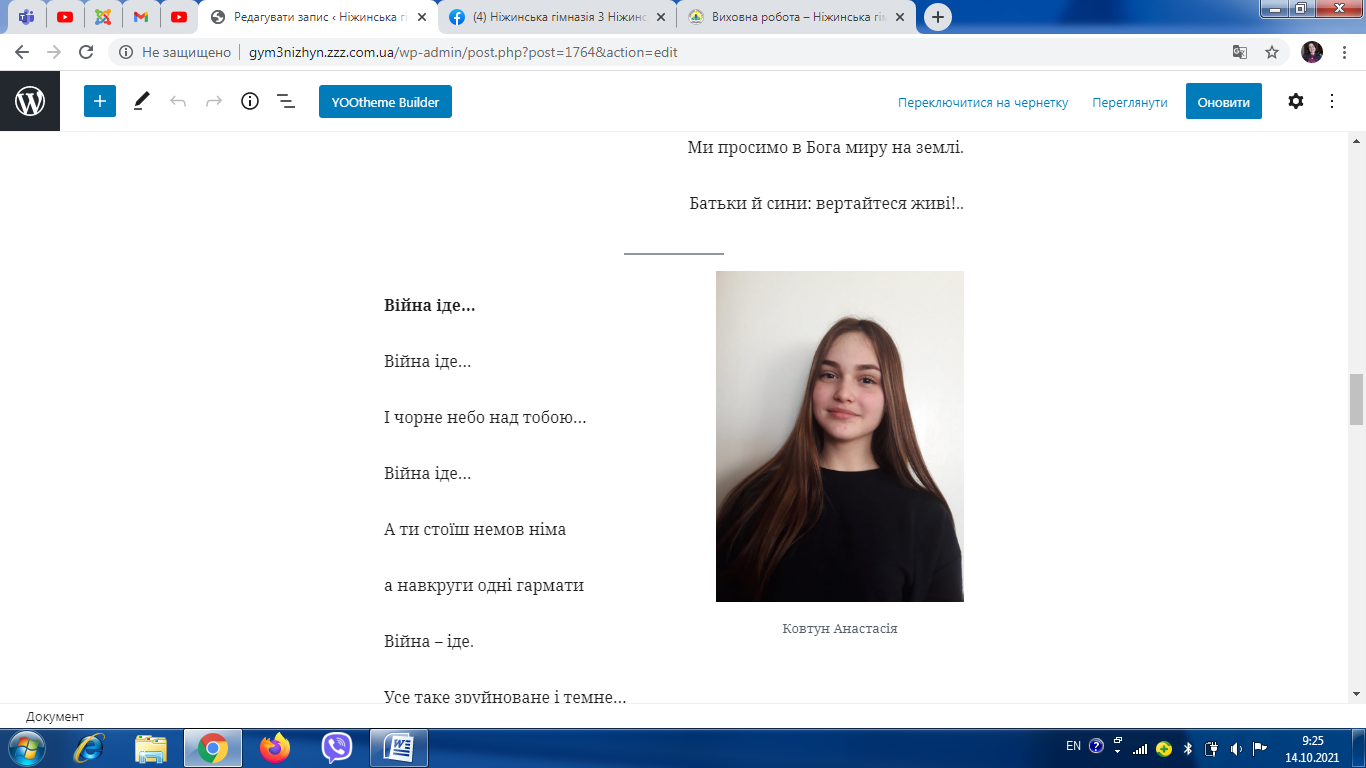 Війна іде…І чорне небо над тобою…Війна іде…А ти стоїш немов німа,А навкруги одні гармати. Війна – іде.Усе таке зруйноване і темне…Дзвінок…Ваш син загинув…І проклятий той деньЗалишився у пам’яті назавжди.Коли вже буде світле небо?Ніколи…А може, досить?Я хочу жити у вільній країні,Я не хочу бачити зброю,Я не хочу чути У новинах про смерть,Не хочу відчувати болю!А що нас чекає через роки?Ті ж самі новиниПро вибухи і перестрілки,Про те, що знову загинули підлітки?За що? Патріоти лиш хочуть миру!Ні сліз, ні війни, ні гармат!Люблю веснуЛюблю весну, серпанком оповиту,Люблю чарівну пісню солов’я.Люблю весну та ніжно-білі квіти, Що мамі принесло мале хлоп’я.Люблю весну, коли стрімка водицяПрокинувшись, мелодію дзюркоче.Люблю весну, коли дрімотна кицяНа вушко щось тихесенько муркоче.Позеленила веснонька долиниУ наймилішому, найкращому селі.Лелечий ключ на Батьківщину лине,Зима вже покидає ці краї!ПриродаРіки й озера, джерела й струмки,Моря й океани, вершини стрімкі…Влітку природа – весела, квітчаста.Весною природа – в зеленому рясті,Узимку природа – від інею гарна,А восени вона – різнобарвна!Природа людині дарує дива,Природа – це світ у найкращих словах,Рослини, тварини – життя для всіх нас,Забути природу – це гріх, для всіх нас,Любити природу – життя для всіх нас,Любімо природу завжди й повсякчас!